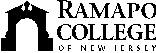 RAMAPO COLLEGE OF NEW JERSEYOffice of Institutional AdvancementPress ReleaseNovember 4, 2021Contact: Angela Daidone		   	201-684-7477adaidon1@ramapo.eduRamapo College’s Berrie Center Announces Healing Hands ArtistsMAHWAH, N.J. – The Berrie Center for Performing and Visual Arts at Ramapo College of New Jersey is thrilled to announce the selection of four outstanding artists as part of its second annual Call for Artists entitled Healing Hands. Artists were invited to propose new works-in-progress based on how the arts are contributing to healing in these challenging times.Act I will include performances from the NYC-based Ballaro Dance work “Embedded Memories,” acknowledging personal histories through the lens of scars and their images which live permanently on our bodies. The second half of the program will showcase Pennsylvania storyteller and artist William Doan’s work “Inhale, Exhale, Draw,” an exploration of how art has become an integral part of his journey to mental health. Act II will include performances from NYC-based piano/violin duo 48 St. Stephen featuring works by composers Bongani Ndodana-Breen, Yoon-Ji Lee, and Oliver Messian who take us on a musical journey from chaos to calm. The second half of the program will feature Kuchipudi (Indian Classical) California-based dancer and physician Pranamya Suri who portrays a soulful reflection of the constant struggle between hope and hurt during her COVID journey.Act I will be presented on Saturday, February 19 at 8 p.m. and Act II on Sunday, February 20 at 3 p.m. in the Sharp Theater. For more information on the artists or to purchase tickets, patrons can go to the Berrie Center website at www.ramapo.edu/berriecenter						###Ramapo College of New Jersey is the state’s premier public liberal arts college and is committed to academic excellence through interdisciplinary and experiential learning, and international and intercultural understanding. The College is ranked #1 among New Jersey public institutions by College Choice; is recognized as the state’s top college on the list of Best Disability Schools by Great Value Colleges; was named one of the 50 Most Beautiful College Campuses in America by CondeNast Traveler; and is recognized as a top college by U.S. News & World Report, Kiplinger’s, Princeton Review and Money magazine, among others. Ramapo College is also distinguished as a Career Development College of Distinction by CollegesofDistinction.com, boasts the best campus housing in New Jersey on Niche.com, and is designated a “Military Friendly College” in Victoria Media’s Guide to Military Friendly Schools.Established in 1969, Ramapo College offers bachelor’s degrees in the arts, business, data science, humanities, social sciences and the sciences, as well as in professional studies, which include business, education, nursing and social work. In addition, the College offers courses leading to teacher certification at the elementary and secondary levels, and offers graduate programs leading to master’s degrees in Accounting, Business Administration, Creative Music Technology, Data Science, Educational Technology, Educational Leadership, Nursing, Social Work and Special Education, as well as a post-master’s Doctor of Nursing Practice.